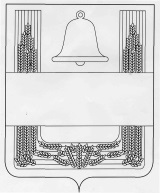 Совет депутатов сельского поселения Синдякинский сельсовет  Хлевенского муниципального района Липецкой области  Российской Федерации  Пятьдесят шестая  сессияПятого созываРЕШЕНИЕ24 июня 2019 года                    с. Синдякино                                       №109О внесении изменений в Правила благоустройства территории сельского поселения Синдякинский сельсовет Хлевенского муниципального района Липецкой областиРассмотрев представленный главой сельского поселения Синдякинский сельсовет проект Изменений в Правила благоустройства территории сельского поселения Синдякинский сельсовет Хлевенского муниципального района, руководствуясь  законом Липецкой области от 05.03.2019 года             №252-ОЗ «О порядке определения границ прилегающих территорий Липецкой области», Уставом сельского поселения Синдякинский сельсовет, учитывая решение постоянной комиссии по соблюдению законности, правовым вопросам, вопросам местного самоуправления, Совет депутатов сельского поселения Синдякинский сельсовет Хлевенского муниципального района Российской ФедерацииРЕШИЛ: 1. Принять Изменения в Правила благоустройства территории сельского поселения Синдякинский сельсовет Хлевенского муниципального района Липецкой области, утвержденные решением Совета депутатов сельского поселения Синдякинский сельсовет Хлевенского муниципального района от 10.07.2018 года №87  (прилагаются).2. Направить вышеуказанный нормативный правовой акт главе сельского поселения для подписания и обнародования.3. Настоящее решение вступает в силу с момента подписания.Председатель Совета депутатовсельского  поселения Синдякинский сельсовет	В.В.ХудяковПриложение к решению Совета депутатов  сельского поселения Синдякинский сельсовет  от 24.06.2019 г. № 109ИЗМЕНЕНИЯ В ПРАВИЛА БЛАГОУСТРОЙСТВА ТЕРРИТОРИИ СЕЛЬСКОГО ПОСЕЛЕНИЯ СИНДЯКИНСКИЙ СЕЛЬСОВЕТ ХЛЕВЕНСКОГО МУНИЦИПАЛЬНОГО РАЙОНА ЛИПЕЦКОЙ ОБЛАСТИСтатья 1 Внести в Правила благоустройства на территории сельского поселения Синдякинский сельсовет Хлевенского района Липецкой области (далее - Правила), утвержденные решением Совета депутатов сельского поселения Синдякинский сельсовет Хлевенского муниципального района от 10.07.2018 года № 109  следующие изменения: 1). пункт 2.17 дополнить следующими абзацами:  «Границы прилегающей территории - местоположение прилегающей территории, которое определяется в метрах по периметру от внешней границы здания, строения, сооружения, земельного участка в случае, если такой земельный участок образован, и устанавливается посредством определения координат характерных точек ее границ.Внутренняя часть границ прилегающей территории - часть границ прилегающей территории, непосредственно примыкающая к границе здания, строения, сооружения, земельного участка, в отношении которого установлены границы прилегающей территории, то есть являющаяся их общей границей.Внешняя часть границ прилегающей территории - часть границ прилегающей территории, не примыкающая непосредственно к границе здания, строения, сооружения, земельного участка, в отношении которого установлены границы прилегающей территории, то есть не являющаяся их общей границей.Площадь прилегающей территории - площадь геометрической фигуры, образованной проекцией границ прилегающей территории на горизонтальную плоскость.»2). Пункт 4.2 изложить в новой редакции:«4.2. Границы прилегающей территории на территории сельского поселения устанавливаются:1) для объектов недвижимого имущества, находящихся в собственности, владении или пользовании - в 30 метрах от границы земельных участков по всему периметру, при этом:- для индивидуальных жилых домов - 10 м от периметра внешнего ограждения, а со стороны въезда (входа) - до проезжей части дороги;- для многоквартирных домов - в пределах границ придомовой территории. В случае наложения прилегающих территорий многоквартирных домов друг на друга граница благоустройства территории определяется пропорционально общей площади помещений жилых домов. При наличии в этой зоне дороги, за исключением дворовых проездов, территория закрепляется до края проезжей части дороги;- для автостоянок - 25 м от внешней границы автостоянки, а в случае наличия ограждения - 25 м от ограждения;- для автозаправочных станций (далее - АЗС), авто газозаправочных станций (далее - АГЗС) - 50 м от границы отведенной территории;- для промышленных, производственных объектов - 50 м от внешней стены объекта, а при наличии ограждения - 50 м от ограждения;- для строящихся объектов капитального строительства - 15 м от ограждения строительной площадки;- для отдельно стоящих тепловых, трансформаторных подстанций, зданий, строений и сооружений инженерно-технического назначения на территориях общего пользования - 10 м от внешней стены указанных объектов;- для наземных, надземных инженерных коммуникаций - 5 м от внешних границ таких коммуникаций;- для рекламных конструкций - 5 м от радиуса основания;- для объектов муниципальных образовательных организаций - 5 м от ограждения;2) для нестационарных объектов, в том числе торговых павильонов, торговых комплексов, палаток, киосков и тонаров, расположенных на земельных участках, находящихся в государственной или муниципальной собственности, - в 10 метрах от объектов по всему периметру;3) для кладбищ, гаражных кооперативов, садоводческих и огороднических некоммерческих товариществ - в 25 метрах по всему периметру от границы земельных участков, отведенных под кладбища, гаражные кооперативы, садоводческие и огороднические некоммерческие товарищества;В границах прилегающих территорий могут располагаться следующие территории общего пользования или их части:пешеходные коммуникации;зеленые насаждения;проезжие части дворовых территорий, площадки автостоянок, за исключением дорог, проездов и других транспортных коммуникаций, содержание которых является обязанностью правообладателя в соответствии с законодательством Российской Федерации;иные территории общего пользования, установленные правилами благоустройства, за исключением парков, скверов, бульваров, а также иных территорий, содержание которых является обязанностью правообладателя в соответствии с законодательством Российской Федерации.В границы прилегающих территорий могут быть включены элементы благоустройства, применяемые как составные части благоустройства территории, такие как конструктивные устройства, различные виды оборудования и оформления, малые архитектурные формы, информационные щиты и указатели, иные объекты, установленные правилами благоустройства.В границы прилегающих территорий могут быть включены земельные участки, занятые линейными объектами, при этом содержание полос отвода и (или) охранных зон таких объектов регулируется правилами благоустройства.Границы прилегающей территории определяются с учетом следующих ограничений:в отношении каждого здания, строения, сооружения, земельного участка могут быть установлены границы только одной прилегающей территории, в том числе границы, имеющие один замкнутый контур или несколько непересекающихся замкнутых контуров (в случае расположения в здании, строении, сооружении организаций и (или) иных объектов);установление общей прилегающей территории для двух и более зданий, строений, сооружений, земельных участков, за исключением случаев, когда строение или сооружение, в том числе объект коммунальной инфраструктуры, обеспечивает исключительно функционирование другого здания, строения, сооружения, земельного участка, в отношении которого определяются границы прилегающей территории, не допускается;пересечение границ прилегающих территорий, за исключением случая установления общих (смежных) границ прилегающих территорий, не допускается;внешняя часть границ прилегающей территории не может выходить за пределы территорий общего пользования, а также общей (смежной) границы с другими прилегающими территориями (для исключения вклинивания, вкрапливания, изломанности границ при определении границ прилегающих территорий и соответствующих территорий общего пользования, которые будут находиться за границами таких территорий).Внутренняя часть границ прилегающей территории устанавливается по периметру здания, строения, сооружения, земельного участка, в отношении которого определяются границы прилегающей территории.»2). Пункт 4.3 изложить в новой редакции:«В случае наложения прилегающих территорий их границы определяются по линии, проходящей на равном удалении от зданий, строений, сооружений, земельных участков».Статья 2.Настоящие изменения вступают в силу со дня их официального обнародования.Глава сельского поселения  Синдякинский сельсовет	В.В.Худяков